                                                                                                                        Country:State of Israel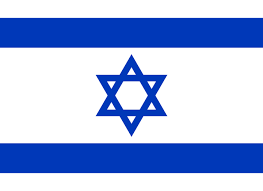 Commitee:SOCHUMAgenda Items:Protecting the rights and freedoms of refugees in wars,Tackling Refugee Trafficking       The State of Israel is located in the Middle East, along the eastern coastline of the Mediterranean Sea, bordered by Lebanon, Jordan and Egypt.The State of Israel was established at 14th of May 1948 by David Ben-Gurion.Official language is Hebrew.It’s currency is Israeli new shekel, 1 U.S. dollar equals to 3,46 Israeli new shekel.The State of Israel is based on parliamentary democracy.President is   Isaac Herzog, prime minister is Naftali Bennett.There are different information sources about the population but it is generally about 9 million people. Most of the people believes in Judaism.First capital was Tel Aviv but then at 23th January 1950, parliament of Israel declared Jerusalem as the capital. The total area of the State of Israel is 22,145 sq.km (8,630 sq. miles), of which 21,671 sq. km is land area.       Human trafficking is a significant threat to all of the humanity and especially to refugees.According to the U.S. Department of State, there are estimated 24.9 million victims of human trafficking.Human trafficking is to sell, buy or trade humans like objects and refugees are having issues because of it.The reason of the refugee trafficking is when someone gets forcibly displaced from their country-because of war and any other reasons-flees to another country,they find themselves in a different surrounding,language,society and culture.These factors make refugees exposed to human traffickers.UNHCR says that 70.8 million people was forcibly displaced worldwide in 2018.Also Watson Institute tells that over 38 million have been displaced at war zones of Syria,Libya,Iraq,Afghanistan and many more.As an addition,refugees often face racism,discrimination,financial issues,lack of education,finding employment,community attitudes,communication issues,seperation from family members and mental health issues that are happening mostly because of trauma.      State of Israel is always against the human trafficking.Also, Israel had 573 refugees,1.302 humanitarian status persons,29.164 asylum-seekers,42 stateless persons and 10.457 other concerned people with estimated 8.500 more chidren in 2021.So totally,there are 41.538 persons of concern in Israel.Most of the refugees in Israel are from Eritrea,Sudan,Russia,Ukraine and India. Therewithal, the total funding for refugees increased 800.000 U.S. dollars between 2020-2021.Lastly, The State of Israel can provide temporary asylum to those who suffer from wars and slaughters.